Publicado en CALHOUN, Georgia el 08/04/2024 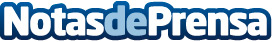 Mohawk Industries, Inc. invita a unirse a la teleconferencia sobre los resultados del primer trimestre de 2024Se trata de una reunión online para mostrar los resultados financieros del primer trimestre de este añoDatos de contacto:Mohawk Industries, Inc.James Brunk, director financiero706-624-2239Nota de prensa publicada en: https://www.notasdeprensa.es/mohawk-industries-inc-invita-a-unirse-a-la Categorias: Internacional Finanzas Telecomunicaciones Actualidad Empresarial http://www.notasdeprensa.es